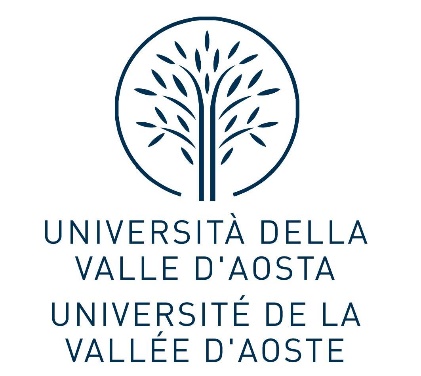 Progetto formativo e di orientamento□ CON attribuzione di CFU□ SENZA attribuzione di CFUNominativo dello stagista (cognome e nome):  Nata  a       il   residente in                             –                              Prov.      Codice Fiscale  Attuale condizione (barrare la casella)(barrare se trattasi di soggetto portatore di handicap)    si         no XAzienda ospitante: Sede dello stage (stabilimento/reparto/ufficio) ________________________________Via _______________ n. ___ Città _____________ Prov. ____CAP_________________Tempi di accesso ai locali aziendali: dal _____ al _____ dalle ore ____ alle ore ____ Periodo dello stage: dal _______________ al _____________Durata dello stage in ore __________ N. ore giornaliere _________ Orario __________________________________________Tutor universitario Tutor aziendale _______________________________; indirizzo e-mail: ______________________________	Referente operativo_____________Polizze assicurative (a cura dell’Università della Valle d'Aosta - Université de la Vallée d'Aoste)infortuni sul lavoro INAIL posizione n. 90638533 c.c. 98Responsabilità civile posizione n. 0600000191 compagnia QBE EUROPE;Polizza Infortuni istituzionale n. 01400531000397 compagnia CATTOLICA ASSICURAZIONICaratteristiche dell’azienda (ramo di attività, dimensioni, ecc.)________________________________________________________________________________________________________________________________________________________________________________________________________________________________________________________________________________________________________________________________________________________________________________________________________________________________________________________________________________________________Settore aziendale individuato per lo stage e ruolo o figura professionale di riferimento________________________________________________________________________________________________________________________________________________________________________________________________________________________________________________________________________________________________________________________________________________________________________________________________________________________________________________________________________________________________Compiti e attività individuate________________________________________________________________________________________________________________________________________________________________________________________________________________________________________________________________________________________________________________________________________________________________________________________________________________________________________________________________________________________________Obiettivi e modalità dello stage /tirocinio (indicare gli obiettivi formativi e le competenze da sviluppare) ________________________________________________________________________________________________________________________________________________________________________________________________________________________________________________________________________________________________________________________________________________________________________________________________________________________________________________________________________________________________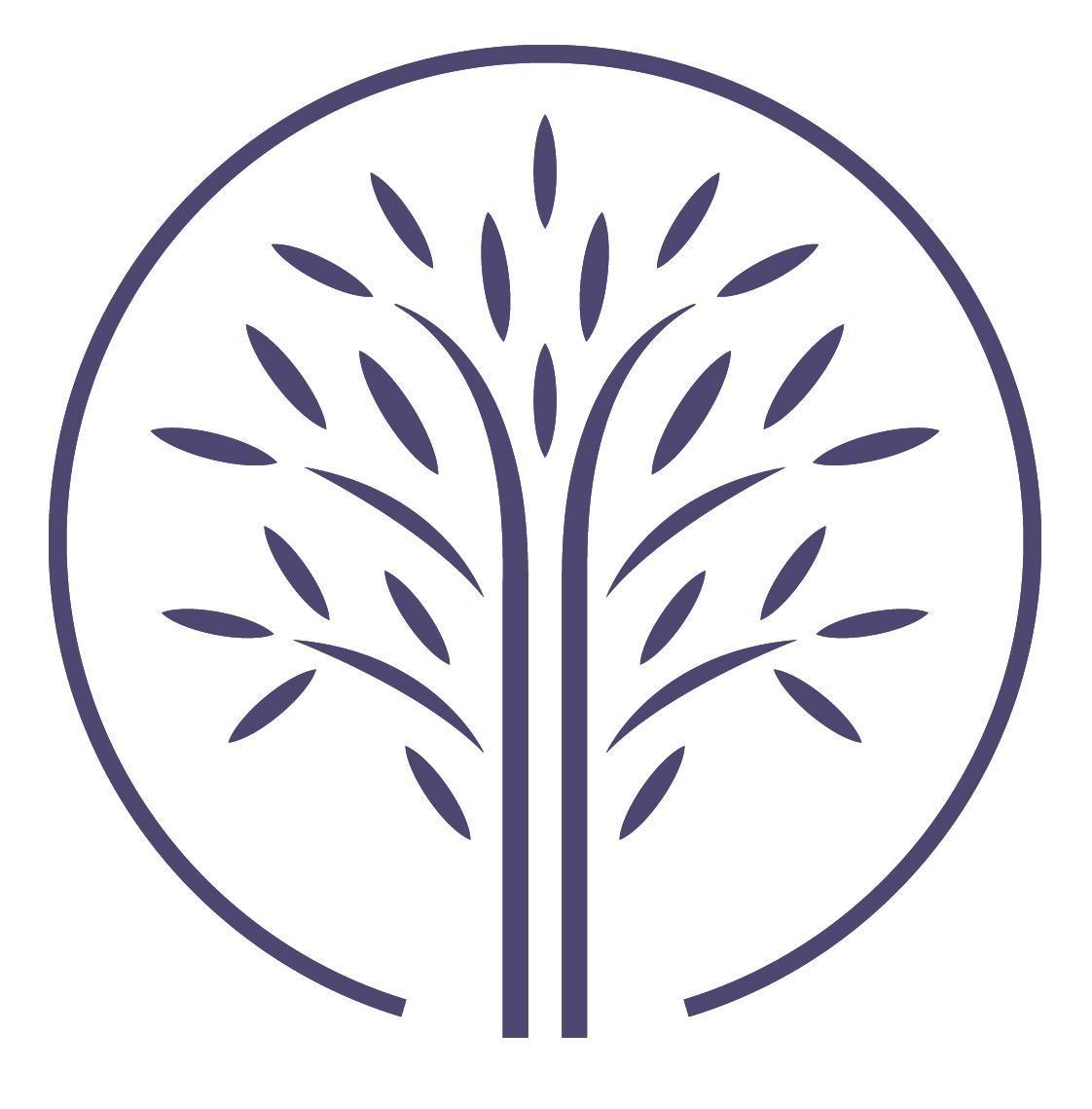 Modalità di affiancamento previste ________________________________________________________________________________________________________________________________________________________________________________________________________________________________________________________________________________________________________________________________________________________________________________________________________________________________________________________________________________________________Facilitazioni previste ________________________________________________________________________________________________________________________________________________________________________________________________________________________________________________________________________________________________________________________________________________________________________________________________________________________________________________________________________________________________Adempimenti particolari e Note _______________________________________________________________________________________________________________________________________________________ , ________________ (data)Firma per presa visione ed accettazione dello stagista _______________Firma per il soggetto promotore (tutor universitario) _______________________Firma per il soggetto ospitante________________________UniversitarioxPost – laurea